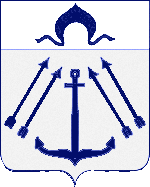 СОВЕТ  ДЕПУТАТОВ ПОСЕЛЕНИЯ  КОКОШКИНО   В ГОРОДЕ МОСКВЕ	___________________________________________________________________											       проект     РЕШЕНИЕ      от  27.12.2018 года  №  ___О внесении изменения в решение Совета депутатов поселения Кокошкино в городе Москве от 28.12.2018 года № 303/3 «Об установлении размеров платы за пользование жилыми помещениями муниципального жилищного фонда поселения Кокошкино»                На основании постановления Правительства Москвы от 04.12.2018 года № 1498-ПП «О внесении изменений в постановление Правительства Москвы от 29.12.2014 года № 833-ПП «Об установлении минимального размера взноса на капитальный ремонт общего имущества в многоквартирных домах на территории города Москвы», Совет депутатов поселения Кокошкино решил:	       1. Внести изменение в решение Совета депутатов поселения Кокошкино в городе Москве от 28.12.2018 года № 303/3 «Об установлении размеров платы за пользование жилыми помещениями муниципального жилищного фонда поселения Кокошкино», заменив  в пункте 1 решения цифру «17» цифрой «18,19».	      2. Настоящее решение вступает в силу с 01.01.2019 года.               3. Опубликовать настоящее решение в бюллетене «Московский муниципальный вестник», информационном бюллетене администрации поселения Кокошкино и разместить на официальном сайте администрации поселения Кокошкино в информационно-телекоммуникационной сети «Интернет».               4. Контроль за выполнением настоящего решения возложить на Главу поселения Кокошкино Сорокина Е.В.Глава поселения Кокошкино                                                                             Е.В. СорокинСогласованоЗаместитель главы администрациипоселения Кокошкино                                                                                А.Е. КостиковНачальник отдела правовогои кадрового обеспечения администрации поселения Кокошкино                                                    В.А. СтовпецГлавный  бухгалтер - начальник отдела бухгалтерского учёта и отчётности администрации поселения Кокошкино                                                    Т.А. ЛыгинаГлавный специалист финансово - экономического сектора администрации поселения Кокошкино                                                    Г.В. ГущинаСчитано: Исп. Пушкарюк А.А.